Realizar a conciliação contábil/financeira da movimentação na conta única do Estado do Espírito Santo. Secretaria de Estado da Fazenda – SEFAZ.Lei Complementar nº 225, de 08/01/2002.Decreto nº 3440-R, de 21/11/2013. SUENG – Subgerência de Encargos Gerais.SUMOC – Subgerência de Análise e Monitoramento Contábil.SIGEFES – Sistema Integrado de Gestão das Finanças Públicas do Espírito Santo.SUMOF – Subgerência de Movimentação Financeira.Gerência Geral de Finanças do Estado – GEFIN.Gerência de Contabilidade Geral do Estado – GECOG.Fluxo de Procedimentos.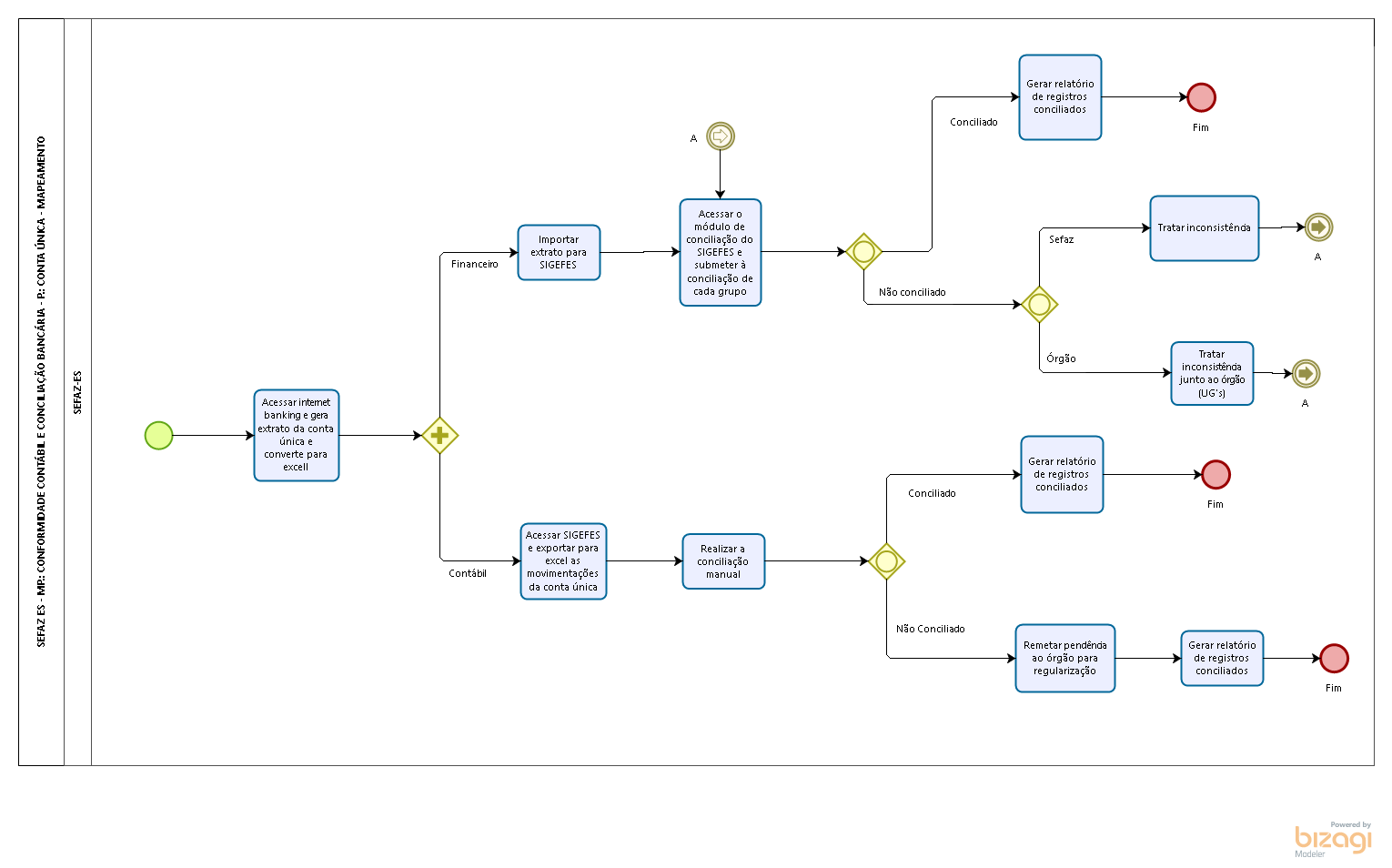 Diretrizes GeraisAcessar internet banking, gerar extrato da conta única e converter para Excel.Contabilmente (Manualmente pelo Excel):Acessar o SIGEFES e exportar para Excel as movimentações ocorridas na conta única. Realizar a conciliação manualmente no Excel segregada por tipo de evento. Caso esteja conciliado, alimentar relatório final sem pendências, segregado por Unidade Gestora. Caso não esteja conciliado, remeter as pendências aos Orgãos para regularização manual do lançamento inconsistente no SIGEFES e alimentar as pendências no relatório final, segregadas por Unidade Gestora. Financeiramente (Pelo módulo de conciliação do SIGEFES):Importar o extrato bancário para o SIGEFES.Acessar o módulo de conciliação do SIGEFES e submeter à conciliação por tipo de grupos. Exemplos: Arrecadação, Débitos CTU, Débitos judiciais, Devoluções, Aplicações e resgates, etc.Caso esteja conciliado, gerar relatório final de registros. Caso não esteja conciliado, tratar a inconsistência internamente ou se necessário, junto ao órgão e por fim, gerar relatório final de registros. Tema:Conta ÚnicaConta ÚnicaConta ÚnicaEmitente:Secretaria de Estado da Fazenda – SEFAZSecretaria de Estado da Fazenda – SEFAZSecretaria de Estado da Fazenda – SEFAZSistemaSistema FinanceiroSistema FinanceiroCódigo: SFIVersão:1Aprovação: Portaria nº 41-S/2018	Vigência: 31/05/2018OBJETIVOABRANGÊNCIAFUNDAMENTAÇÃO LEGALSIGLASUNIDADES FUNCIONAIS ENVOLVIDASPROCEDIMENTOSASSINATURASEQUIPE DE ELABORAÇÃOEQUIPE DE ELABORAÇÃOMaria Elizabeth Pitanga Costa SeccadioSubgerente da SUDOR Marta Gonçalves AchiaméSupervisor de Área FazendáriaEduardo Pereira de Carvalho Supervisor de Área FazendáriaEliane Canal Leite da SilvaCoordenadora de ProjetosAPROVAÇÃO: APROVAÇÃO: Bruno FunchalSecretário de Estado da FazendaAprovado em 30/05/2018